Аппликация акула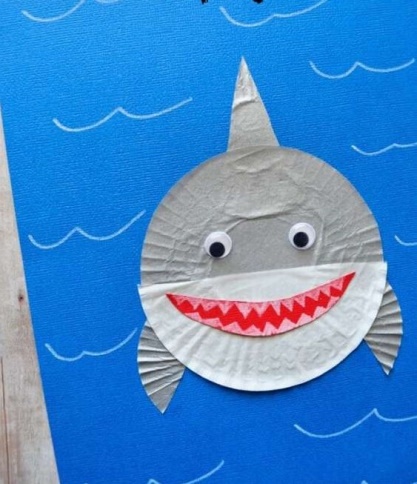 Хотите сделать страшную, но симпатичную аппликацию акулу? Если у вас есть бумажная тарелка, то это минутное дело.Приклейте среднюю часть на синий ватман. Оставьте внешние края этого пока не приклеенными.Вырежьте из тарелки детали, как показано на фото.Приклейте треугольник под верхнюю часть, затем остальные части по бокам у основания, чтобы сделать плавники. После этого можно заклеить внешние края.Разрежьте белую подкладку тарелки пополам и приклейте половину к нижней части.Вырежьте рот из красной бумаги и приклейте на акулу.Используйте белый маркер, чтобы нарисовать зубы и приклейте пластиковые глаза.Завершите оформление, нарисовав волны на синем фоне белым маркером.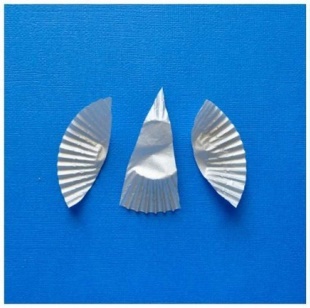 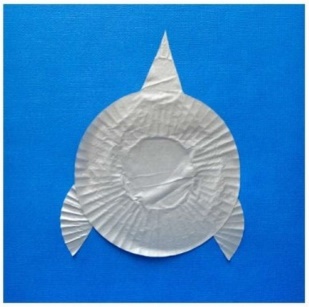 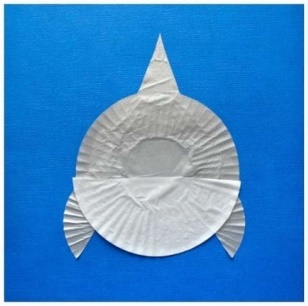 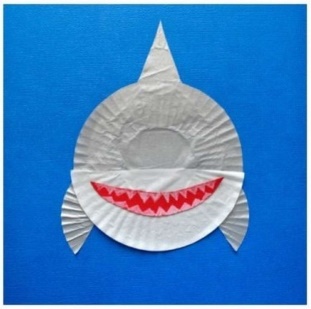 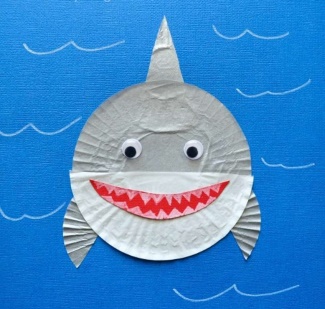 